ZHEJIANG GANGLONG NEW MATERIAL CO., LTD.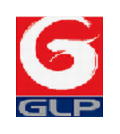 MAQIAO WARP KNITTING SCIENCE & TECHNOLOGY INDUSTRIAL ZONEHAINING ZHEJIANG CHINA, 314419TECHNICAL DATA GLP005-BCOATED FRONTLIT (white/black) (M)Item Unit Value Value Test Method Base Fabric Denier 1000DX1000D1000DX1000D(High tenacity yarn)100%PESConstructionWeaving/inch 18x1818x18/Weight of fabric Gsm/m2 157±10157±10DIN53352 BS3424Method5BWeight of PVC Gsm/m2 293±10293±10DIN53352 BS3424Method5BTotal weightGsm/m2450±20450±20DIN53352 BS3424Method5AThicknessmm 0.38±0.020.38±0.02DIN EN ISO 2286-3Width cm Up to 500Up to 500/Tensile StrengthN/5cm Warp2000DIN53352 BS3424Tensile StrengthN/5cm Weft1800DIN53352 BS3424Tearing StrengthNWarp240DIN53356 BS3424Tearing StrengthNWeft200DIN53356 BS3424AdhesionN/5CM8080DIN53357 BS3425Method9BTemperature Resistance℃－20～70－20～70DIN53357 BS3425Method10LacqueringNoneNoneNoneNoneFlammabilityB1 or not B1 per your requirementB1 or not B1 per your requirementB1 or not B1 per your requirementB1 or not B1 per your requirementLOW CADMIUM & HEAVY METALSReach ComplianceReach ComplianceReach ComplianceReach ComplianceConclusions and Announcements Declaration by GLP: Please choose GLP products suitably according to relative provisions or industrial standards. GLP bears the responsibility for the specified technical and performance data on this page only. GLP is not responsible for any other liability. (The technical data on this page is calculated on average, and ±5% tolerance is acceptable)Remarks: ‘G’ represents Glossy surface, “M” represents Matte surface, Could be produced as requirementsDeclaration by GLP: Please choose GLP products suitably according to relative provisions or industrial standards. GLP bears the responsibility for the specified technical and performance data on this page only. GLP is not responsible for any other liability. (The technical data on this page is calculated on average, and ±5% tolerance is acceptable)Remarks: ‘G’ represents Glossy surface, “M” represents Matte surface, Could be produced as requirementsDeclaration by GLP: Please choose GLP products suitably according to relative provisions or industrial standards. GLP bears the responsibility for the specified technical and performance data on this page only. GLP is not responsible for any other liability. (The technical data on this page is calculated on average, and ±5% tolerance is acceptable)Remarks: ‘G’ represents Glossy surface, “M” represents Matte surface, Could be produced as requirementsDeclaration by GLP: Please choose GLP products suitably according to relative provisions or industrial standards. GLP bears the responsibility for the specified technical and performance data on this page only. GLP is not responsible for any other liability. (The technical data on this page is calculated on average, and ±5% tolerance is acceptable)Remarks: ‘G’ represents Glossy surface, “M” represents Matte surface, Could be produced as requirements